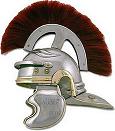 XXI. Aquincum KupaWKF Utánpótlás Karate VersenyVERSENYKIÍRÁSA verseny ideje:2019. Március 19. (Szombat) 10:00-tól.A verseny helye:AQUINCUM  Általános Iskola1031 Budapest, Arató Emil tér 1.A verseny célja:A karatékák számára versenytapasztalatok bővítése, sportbaráti kapcsolatok kialakítása. A versenyszámoknál 4 fős csoportokat alakítunk ki, és  mind a négy versenyző érmet kap. Egyenes kieséssel, vigaszággal két  harmadik helyezettel.A verseny rendezője:Zsigmond Mária   Aquincum Se.aquincumse@gmail.com Versenyszámok-kihon-szivacs kumite-parakarate  egyéni kata kerekesszékesek számára-egyéni kata ,csapat kata-kumiteKihon versenyszámA bíró számolásra, előre illetve hátra haladásban kell bemutatni 5 db jodan tsuki előre, majd 5db  jodan uke hátra haladással.A gyakorlatokat a két versenyző egyszerre mutatja be.A gyakorlatok végén a bírók zászlókkal döntik el, hogy ki a győztes. Akik ide neveznek, nem indulhatnak kata versenyszámbanParakarateKata versenyszám WKF szabályok szerint.Kata versenyszám:A két versenyző egyszerre katázik.Minden fordulóban szabadon választott kata!Csapat KataA csapatokat azonos klubbon belül kell összeállítani, és a  klub nevével kell benevezi! Vegyes csapat is nevezhet, értelemszerűen két lány esetén a női csapathoz, két fiú estén a fiú csapathoz kell nevezni.Szivacs  kumite A gyermekek  mellényeket vesznek fel. A versenyzőknek a kezeikben lévő  szivacslabdákat kell az ellenfél mellényére rátenni, mintha tsukit ütnének. A szabálytalanul körívesen, vagy oldalról fölrakott labda érvénytelen találat.A versenyszámot az a versenyző nyeri, aki a mérkőzésidő lejártával többször tud labdát feltenni az ellenfél mellényére.A szabálytalanságok megítélése a WKF szabályok alapján történik./ küzdőtér elhagyás,  kéz lefogása, stb…/.  A mellényeket a szervezők biztosítják.Akik  ebben a kategóriában  indulnak, nem nevezhetnek kumitében.Kumite versenyszám:Kontakt szabályok:6 - 15 éves korig a hivatalos WKF kadet versenyszabály van érvényben               Védőfelszerelések:A WKF szabálykönyv szerint. Kötelező felszerelések kézvédő, lábfejvédő (8év alatt nem kötelező) , fogvédő.  A fejvédő és testvédő használata engedélyezett, de nem kötelező!Program tervezet:A nevezések lezárása után.Mérlegelés:A versenyen helyszíni mérlegelés nem lesz. A helyes súlycsoport megadása az edzők/csapatvezetők felelőssége A szervezők szúrópróbaszerűen ellenőrizhetik a nevezéskor megadott súlyokat. Amennyiben valamely versenyzőről bebizonyosodik, hogy testsúlya meghaladja a nevezéskor megadott súlycsoport felső határát, kizárásra kerül.Nevezési feltételek:Felnevezni nem lehet.Az egyéni versenyszámoknál verseny napjáig betöltött életkor számít.Amennyiben egy adott kategóriában  kevesebb, mint 4 versenyző indul, a szervezők fenntartják a jogot a kategóriák összevonására.Budo Pass igazolvány, Háziorvosi igazolás, miszerint a sportoló egészséges.Kérjük  az edzőket, hogy a rendszeresen  versenyző  /Diákolimpia, Magyar Bajnokság,Tatami Karate Kupa, stb../ és  eredményes sportolóikat ne nevezzék a versenyre! Nevezési határidő:2019. március 6. Szerda  24.00 óráig     Nevezés a karateprogramok.hu honlapon keresztül.(on-line nevezéssel kapcsolatos információ: Gali Csaba 06-20 / 412-3168)Nevezési díj:A nevezési díj egyéni versenyszámok esetén: 4500 Ft/főMinden további versenyszám esetén 1000 Ft/fő/ kategóriaCsapat versenyszámok esetén: 4500 Ft/csapat                                                     A nevezési díj a verseny napján a regisztrációnál fizetendő.Felnevezés nem lehetséges!Regisztráció:A verseny napján a helyszínen 9.00 –órától  minden egyesületből egy személy regisztrálja az egész csapatot. Belépőjegy:     A belépés ingyenes.Díjazás:I.   helyezett:   érem, oklevélII.  helyezett:   érem, oklevélIII. helyezett:   érem, oklevél.Óvás:Közvetlenül a kifogásolt mérkőzés után, írásban a főbírónál, díja 10.000 Ft.Egyéb:	A nevezés leadása egyben nyilatkozat is a nevezési feltételek elfogadásáról!A hibásan leadott adatokból származó következményekért az edző, csapatvezető teljes körű felelősséggel tartozik! A rendezők a versenyzők és nézők értéktárgyaikért nem vállalnak felelősséget!Minden résztvevőnek eredményes felkészülést kívánunk és szeretettel várunk mindenkitZsigmond Mária  06-70-206-3300Budapest, 2019-01-02.            KategóriákKódFiu KataKódLány KataFKIH4/54-5éves kihonkataLKIH4/54-5éves kihonkataFKIH6/76-7 évesLKIH6/76-7 évesFKIH8/98-9 évesLKIH8/98-9 évesFKIH10/1110 – 11 évesLKIH10/1110 – 11 évesFKA6/76  - 7 évesLKA6/76  - 7 évesFKA8/98 - 9 évesLKA8/98 - 9 évesFKA10/1110 – 11 évesLKA10/1110 – 11 évesFKA12/1312 – 13 évesLKA12/1312 – 13évesFKA14/1514 – 15 éves, kadetLKA14/1514 – 15 éves, kadetKódParakarate FiúKódParakarateLányPFKAKormegkötés nélkülPLKAKormegkötés nélkülKódCsapat KataFiúKódCsapat KataLányCSFKA6/106-10 évesCSLKA6/106-10 évesCSFKA11/1511-15 évesCSLKA11/1511-15 évesKódFIU KUMITEKódLÁNY KUMITEFSZ4/54-5évesLSZ4/54-5évesFSZ6/76  - 7 évesLSZ6/76  - 7 évesFSZ8/98 - 9 éves1 percLSZ8/98 - 9 éves1 percFSZ10/1110-11 éves        LSZ10/1110-11 éves        FKU6/7-246-7 éves          -24 kg1 percLKU6/7-226 – 7 éves       - 22 kg1 percFKU6/7+246-7 éves         +24 kg1 percLKU6/7+226 – 7 éves      + 22 kg1 percFKU8/9-278-9 éves          -27 kg1 percLKU8/9-288 - 9 éves         - 28kg1 percFKU8/9-328-9 éves          -32 kg1 percLKU8/9+288 - 9 éves      + 28 kg  1 percFKU8/9-378-9 éves          - 37 kg1 percLKU10/11-3210-11 éves       - 32kg1,5 percFKU8/9+378-9 éves         +37 kg1 percLKU10/11-3810-11 éves      - 38 kg1,5 percFKU10/11-3410-11 éves      -34 kg1,5 percLKU10/11+3810-11 éves      +38 kg1,5 percFKU10/11-4010-11 éves       -40kg1,5 percLKU12/13-4012-13 éves      - 40 kgWKF szabályFKU10/11-4710-11 éves      -47 kg1,5 percLKU12/13-5012-13 éves       -50 kgWKF szabályFKU10/11+4710-11 éves      +47 kg1,5 percLKU12/13+5012-13 éves      +50 kgWKF szabályFKU12/13-4012-13 éves      -40 kgWKF szabályLKU14/15-4714-15 éves      - 47 kgWKF szabályFKU12/13-4512-13 éves      -45 kgWKF szabályLKU14/15-5414-15 éves      - 54 kgWKF szabályFKU12/13-5012-13 éves      -50 kgWKF szabályLKU14/15+5414-15 éves     + 54 kgWKF szabályFKU12/13+5012-13 éves     + 50 kgWKF szabályWKF szabályFKU12/13-5214-15 éves      -52 kgWKF szabályWKF szabályFKU12/13-5714-15 éves      -57 kgWKF szabályWKF szabályFKU12/13-6314-15 éves      -63 kgWKF szabályWKF szabályFKU12/13-7014-15 éves      -70 kgWKF szabályWKF szabályFKU12/13+7014-15 éves      +70 kgWKF szabályWKF szabály